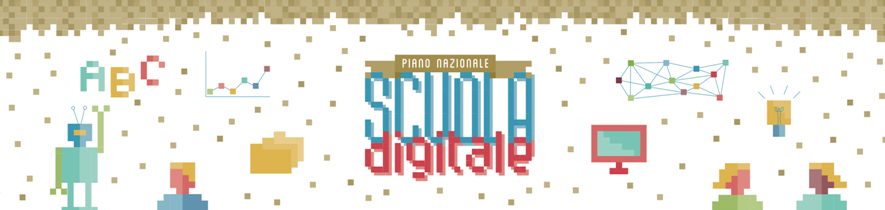 ISTITUTO COMPRENSIVO “F.De Sanctis” 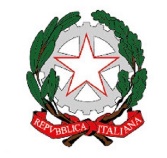 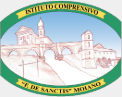 Via Peraine 82010 Moiano (BN) - Segreteria 0823711653 – Dirigenza 0823712998        E-mail: bnic83800c@istruzione.it Pec: bnic83800c@pec.istruzione.itSito:http://www.icmoiano.gov.it/Codice Fiscale: 92029230627 – Codice Univoco dell’ufficio: UF90A9SCHEDA DI AUTOVALUTAZIONE SELEZIONE PROGETTISTA ‐ Allegato 2Il/la sottoscritto/a 	, considerati i criteri di selezione indicati nell’art. 6 dell’avviso relativo al progetto per la realizzazione di ambienti di apprendimento innovativi. #PNSD – AZIONE #7 nell’ambito del Piano nazionale per la scuola digitale (PNSD). Avviso 27 novembre 2018, prot. 30562 - "Ambienti di apprendimento innovativi"       CUP H43D19000180001 dichiara, consapevole della responsabilità penale e della decadenza da eventuali benefici, quanto segue Luogo e dataFIRMA1° Macrocriterio: Titoli di Studio PuntiLaurea Triennale valida (Ingegneria elettronica/Informatica/TLC o equipollente)fino a 89 …………………….. 1 puntoda 90 a 104 ..……………. … 2 puntida 105 in poi ……………. … 3 puntiLaurea specialistica o vecchio ordinamento valida  (Ingegneria elettronica/Informatica/TLC o equipollente)fino a 89 …………………….. 4 puntida  99 ……………..…… 5 puntida  104 …………..…..  6 puntida  110 e lode……..… 7 puntiDiploma di maturità ( non cumulabile con i precedenti criteri )Fino a 85                       4 punti    Da 86 a 90                     5 puntiDa 91 a 95                     6 puntiDa 96 a 100                    7 punti   Per l’ottenimento del punteggio ante riforma esame di stato Corso di perfezionamento annuale inerente il profilo per cui si candidaEsperienza come docenza universitaria nel settore ICTPubblicazione riferita al tipo di progettazione richiesta: (1 punto)2° Macrocriterio: Titoli Culturali Specifici2° Macrocriterio: Titoli Culturali SpecificiPartecipazione a corsi di formazione attinenti alla figura richiesta, in qualità di discente (1 per ciascun corso)Certificazioni \ Attestati CISCO CCNA  inerenti Reti informatiche (1 punto per Cert.)Certificazioni Informatiche (1 punto per Certificazione)Certificazioni professionali per corsi specialistici (1 punto per ogni corso)Certificazioni inerenti la sicurezza (Lg. 81/08) (si valuta un solo titolo)Incarico di animatore Animatore Digitale Iscrizione all’Albo professionale3° Macrocriterio: Titoli di servizio o Lavoro3° Macrocriterio: Titoli di servizio o LavoroEsperienza lavorativa progettazione/Collaudi nel settore di riferimento (FESR, Progetti scolastici e Laboratori specifici) (1 punto per anno)Esperienze lavorative extra Enti scolastici professionalmente rilevanti dimostrabili pertinenti con l’incarico (1 punto per anno)Esperienze lavorative con piattaforme E-procurement (Portale di acquistinretePA, Portale di gestione contabile dei Fondi comunitari, o similari):meno di 2 anni …………………….. 1 puntoda 2 a  3 anni ……………..……..… 2 puntida 3 a  4 anni ……………..……..… 3 puntida 4 a  6 anni ……………..……..… 4 puntida 6 a  8 anni …..………………..… 5 puntida 8 a  10 anni …………………..… 6 puntioltre i 10 anni ………………………. 7 puntiEsperienze pregresse come Direttore Tecnico di aziende del settore ITC (2 punti per anno)TOTALE PUNTEGGIO 